ПРИКАЗот 09 января 2019                                                                         №1/7 О создании приемочной комиссии для приемки поставленных товаров (выполненных работ, оказанных услуг, результатов отдельного этапа исполнения контракта) при осуществлении закупок товаров (работ, услуг) для обеспечения муниципальных нужд Муниципального бюджетного дошкольного образовательного учреждения « Детский сад общеразвивающего вида №4 «Дэхэбын».               В соответствии с ч. 6 ст. 94 Федерального закона от 05.04.2013 N 44-ФЗ «О контрактной системе в сфере закупок товаров, работ, услуг для обеспечения государственных и муниципальных нужд» (далее – Закон № 44-ФЗ) и в целях обеспечения приемки поставленных товаров (выполненных работ, оказанных услуг, результатов отдельного этапа исполнения контракта) при осуществлении закупок товаров (работ, услуг) для обеспечения муниципальных нужд Муниципального бюджетного дошкольного образовательного учреждения «Детский сад общеразвивающего вида №4 «Дэхэбын»П р и к а з ы в а ю:      1.  Создать приемочную комиссию в составе пяти человек для приемки продуктов питания:Председателя приемочной комиссии:Заведующий                                            Дагужиева М.А.Члены приемочной комиссии:Воспитатель:                                         Хуажева А.Ш. Младший воспитатель:                         Нефляшева С.Б.Младший воспитатель:                         Тов Н.М.Заведующий хозяйством:                     Ширинов М.Я.    2. Создать приемочную комиссию в составе пяти человек для приемки товаров (за исключением продуктов питания), выполненных работ, оказанных услуг, результатов отдельного этапа исполнения контракта:Председателя приемочной комиссии:Заведующий                                            Дагужиева М.А.Члены приемочной комиссии:Воспитатель:                                         Хуажева А.Ш. Младший воспитатель:                         Нефляшева С.Б.Младший воспитатель:                         Тов Н.М.Заведующий хозяйством:                     Ширинов М.Я.         3. Утвердить Положение о приемочной комиссии для приемки поставленных товаров (выполненных работ, оказанных услуг, результатов отдельного этапа исполнения контракта) при осуществлении закупок товаров (работ, услуг) для обеспечения муниципальных нужд МБДОУ №4 «Дэхэбын» согласно Приложению к настоящему приказу.    4. Контрактному управляющему обеспечить доведение положений настоящего приказа до приемочной комиссии.    5. Приёмочной комиссии обеспечить приемку поставленного товара, выполненной работы (ее результатов), оказанной услуги, а также отдельных этапов поставки товара, выполнения работы, оказания услуги в порядке и в сроки, которые установлены контрактом.    6. Для проверки предоставленных поставщиком (подрядчиком, исполнителем) результатов, предусмотренных контрактом, в части их соответствия условиям контракта приёмочной комиссии  производить экспертизы поставленного товара, выполненной работы, оказанной услуги.    7. Приёмочной комиссии оформлять и  подписывать документы о приёмке исполнения по контрактам, которые утверждаются руководителем заказчика, либо направлять в письменной форме мотивированный отказ от подписания такого документа поставщику (подрядчику, исполнителю) в сроки, установленные действующим законодательством.    8. В случае необходимости (согласно положениям ч. 4 ст. 94 Федерального закона от 05.04.2013 № 44-ФЗ «О контрактной системе в сфере закупок товаров, работ, услуг для обеспечения государственных и муниципальных нужд»: заказчик обязан привлекать экспертов, экспертные  организации к проведению экспертизы поставленного товара, выполненной работы или оказанной услуги в случае, если закупка осуществляется у единственного поставщика (подрядчика, исполнителя), за исключением случаев, предусмотренных пп. 1, 4–6, 8,15, 17, 18, 22, 23, 26 ч. 1 ст. 93 Федерального закона от 05.04.2013 № 44-ФЗ) контрактной службе,  привлекать экспертов (экспертные организации).    9. В случае привлечения для проведения экспертиз экспертов (экспертных организаций) приёмочной комиссии при принятии решений о приёмке или об отказе в приёмке результатов контрактов  учитывать отраженные в заключении по результатам указанных экспертиз предложения экспертов (экспертных организаций).    10. Наделить приёмочную комиссию правом не отказывать в приёмке результатов отдельного этапа исполнения контракта либо поставленного 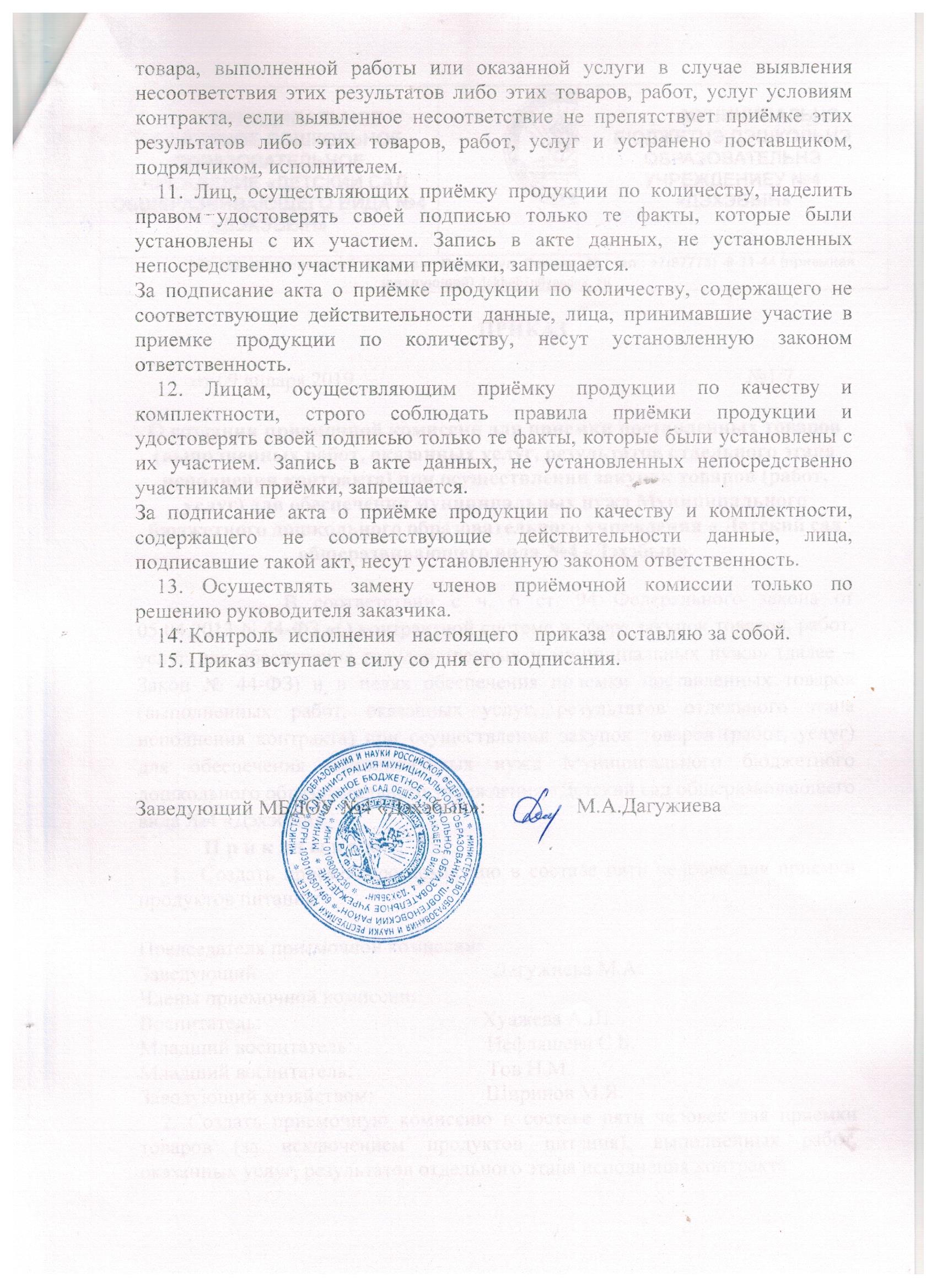 МУНИЦИПАЛЬНОЕ БЮДЖЕТНОЕ ДОШКОЛЬНОЕ ОБРАЗОВАТЕЛЬНОЕ УЧРЕЖДЕНИЕ «ДЕТСКИЙ САД ОБЩЕРАЗВИВАЮЩЕГО ВИДА №4 «ДЭХЭБЫН»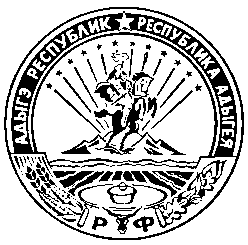 МУНИЦИПАЛЬНЭ БЮДЖЕТНЭ ДЭШКОЛЬНЭ ОБРАЗОВАТЕЛЬНЭ УЧРЕЖДЕНИЕУ №4 «ДЭХЭБЫН»385 462, Шовгеновский район, аул Пшичо, ул. Ленина ,46 , тел.: +7(87773) -9-31-44 (приемная заведующей) dekhebin@yandex.ru385 462, Шовгеновский район, аул Пшичо, ул. Ленина ,46 , тел.: +7(87773) -9-31-44 (приемная заведующей) dekhebin@yandex.ru385 462, Шовгеновский район, аул Пшичо, ул. Ленина ,46 , тел.: +7(87773) -9-31-44 (приемная заведующей) dekhebin@yandex.ru